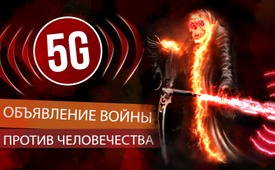 5G – объявление войны против человечества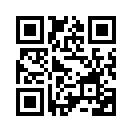 В чем разница между бомбардировкой и войной против всего человечества объявленной 5G?
По сравнению с бомбой уничтожение 5G происходит не быстро, а медленно и неописуемо мучительно. Иво Засек рассказывает свою личную историю страданий со сравнительно «ностальгическим» стандартом 2G и призывает СМИ наконец раскаяться в своей проклятой лжи.
Но последние в очередной раз в один голос натравливают народы на Иво Засека, от швейцарского Ааргау до немецкого города Оснабрюк, хотя вызвавший панику клип против 5G доказуемо не его. По крайней мере этот.;)Какой сюрприз: только вернувшись из семидневной командировки, я в первую очередь узнаю, что на меня снова натравливают народы посредством жестких заголовков: в этот раз это «Watson», «Aargauer Zeitung», «Neue Osnabrücker Zeitung», «Focus online», «Tagesanzeiger», «Basler Zeitung», «Berner Zeitung», и так далее. «Какое же преступление я снова совершил?», несколько цинично спрашиваю я у своих сотрудников. Вот, прочитай здесь: Сара Серафини от «Watson» писала 5.2.2019: На WhatsApp курсирует видео с паникой против сети 5G – “за этим кроется сектантский гуру… так выглядит видео сектантского проповедника Иво Засека”. Затем я бегло просматриваю нижестоящие заголовки, такие как…

“Сектантский гуру, теоретик заговора, правый идеолог” или: “За этим фильмом кроется Иво Засек, одна из самых трудно определимых фигур швейцарского сектантского ландшафта”. 
Дополняются эти и без того не щепетильные заголовки, ещё более резкими, как например: 

“Швейцарский сектантский проповедник сравнивает Иисуса с Гитлером – невероятная история Иво Засека”
Или: 
“SVP- политики в гостях у сектантского гуру Иво Засека – нечестивые союзы Народной партии”


Как я вижу, там почти весь ассортимент того, что они имеют против меня. И здесь в очередной раз мой личный и публичный ответ всем вам, лживые бароны из лживой прессы: я, правда уже выпустил более пятидесяти документальных фильмов, но видео, о котором вы тут болтаете я даже и не знаю, потому что оно просто-напросто не мое.
Вы просто в очередной раз лгали – лгали по-чёрному. И это вы делаете уже десятилетиями, и причём умышленно, зная это – и всё снова против меня, Иво Засека. Но вы в очередной раз не выполнили свои домашние задания, вы это знаете? Публика во всём мире всё ещё ждёт вашего опровержения шестилетней лжи, будто я когда-то был осуждён за содействие в подстрекательстве и помощи в отвержении холокоста. Но это вовсе не так. Но вы в союзе с вашими советами прессы замалчиваете это ещё с августа 2018, отказываете мне в любой возможности опровержения и сверх того распространяете всё новую клевету против меня, вместо того, чтобы наконец раскаяться в вашей проклятой лжи! И вы лжете, как из одного горла, так как вы из того же самого клуба и мировому сообществу всего лишь врете о разнообразии СМИ, так же как вы всегда лжете и против меня. Как же иначе одни и те же заголовки могли распространиться от Ааргауа до Оснабрюка? Объясните мне это. Единственное разнообразие ваших сообщений лежит ведь в том, что вашу общую ложную историю, ваши фейковые новости против Иво Засека, все эти позорные заголовки, вы просто красиво поделили между собой. И не больше. Ложь, типа: Klagemauer.TV утверждает: “Перемены климата не существует, прививки от дьявола” и много подобного. Всё ложная клевета, хотя вы точно знаете, что на Kla.TV говорят только о действительных причинах перемены климата, и о том факте, что эффективность прививок на данный момент ещё не доказана никакими серьёзными научными исследованиями. То есть несколько более дифференцированно, чем просто: “прививки от дьявола”, не так ли?

Но несмотря на это Марк Оттен из редакции газеты «Osnabrücker Zeitung» в тот же вечер 5-го февраля 2019, поносил меня словами, я цитирую: “Инициатор клипа, это Иво Засек, сектантский вождь из Швейцарии”. 

И безымянный писака из «Focus online» добавляет 7-го февраля словами, я цитирую: “Швейцарский сектантский гуру своим видео на WhatsApp распространяет панику против нового стандарта мобильной связи 5G.”


И именно поэтому вы, профессиональные фальсификаторы и убийцы имиджа, всё же должны знать, что Иво Засек сказал бы о 5G, если бы этот фильм действительно был его – и здесь я повторяюсь – это просто еще одна наглая ложь ваших манипуляторов мнения:

Итак, моё рабочее место годами было подвержено облучению от антенны мобильной связи из вне, а изнутри беспроводными телефонами. И никакой провайдер сотовой связи не предупредил меня о столь драматических последствиях. Это настолько жестоко затронуло меня, что я наконец не мог проспать более двух часов, и это на протяжении месяцев, так что мне ежечасно приходилось прилечь на 10 минут. Почему? Потому что меня без всякой логичной причины оставляли сила и концентрация. И только ясные доклады на AZK 2008 врача доктора Шейнера и пострадавшего от мобильного излучения специалиста Ульриха Вайнера, пролили свет на мою проблему. Ещё в тот же день мы удалил все бесшнуровые телефоны и сразу же заметили облегчение. Но непрерывное облучение извне всё ещё было так велико, что нам пришлось с затратами в более чем 100.000 франков заэкранировать наш дом от мобильных антенн. С того часа вернулись мои силы и потерянный сон. Я сегодня могу без проблем работать по 11 часов в день и хорошо спать всю ночь. Но тем не менее многолетнее облучение мне не позволяет проехать по открытой местности и 20 километров, вдоль всех этих антенн, без того, чтобы, как и раньше не почувствовать тошноту и головокружение. Да, высокочастотные излучения мобильной связи, то есть микроволновое облучение, однозначно сделали меня чувствительным к мобильному облучению. Но этот причиненный ущерб упорно оспаривается всеми провайдерами мобильной связи. Не говоря уже о возмещении ущерба. В последствие мы собрали сотни фактов и неопровержимо доказали то, о чём я здесь свидетельствую – но эти губители народов, потому что они все в одной связке друг с другом, и их прибыли стоят выше здоровья народа, они все, находясь в общности интересов, скрывают любые спасительные факты и сверх того ещё на любого пострадавшего ставят штамп ограниченного умом или психопата. И эта одна и та же трагедия повторялась миллионы раз в этом мире на протяжении многих лет - и причём с момента появления мобильного поколения 2G! И все эти крики, все эти исследования и судьбы не трогают этих миллиардеров и лоббистов мобильной связи. Поэтому, если мобильное лобби всё же бессовестно протолкнёт и введёт свою технологию 5G, и это наперекор всякому заключению Naila-исследования (www.kla.tv/13047#t=86 – «Мобильная связь: последствия для здоровья и экономики»), вопреки знанию об этой опасности и вопреки всякому воззванию из народа, вопреки решению суда, как это было в Италии и так далее, то я, Иво Засек, говорю следующее: – и это теперь моё личное убеждение – кто бы не вводил 5G, он тем самым объявляет войну против человечества. 5G является объявлением войны против всего человечества. Поэтому я обращаюсь к политике и к оставшейся настоящей юстиции, а также и к военным, в связи с возможным введением стандарта 5G объявить чрезвычайное положение, то есть военное право. Так как 5G возможно только посредством повышения, и причём драматического повышения, высокочастотного излучения, что совершенно открыто признают провайдеры. Но если уже стандарт второго поколения, то есть 2G, имел столь опустошительные последствия, как я это переживал сам и говорил об этом выше, что же будет с 3G и 4G, со всем десятками тысяч дополнительных антенн, лишь только в Германии?! И поэтому я, как пострадавший от мобильного излучения, свидетельствую: 5G является атакой против всего человечества, какой ещё никогда не было – войной посредством микроволнового облучения. Только с той разницей: гибель, в отличии от войны бомбами, будет не скорой, а жестоко медленной и неописуемо мучительной. 

Я ещё раз обобщаю: Вот мой короткий ответ всем пресс-службам, которые своими юридически умело сформулированными словами внушают, что Иво Засек своими видео распространяет панику против 5G, и это опровержение одновременно будет опубликовано на Ветопедии (www.vetopedia.org):

Неверно, что: Иво Засек вышеназванный фильм о 5G создал или распространил. Таким образом речь идёт о дискриминирующей, действительно дискредитирующей клевете, на основании ловко сформулированных ложных утверждений. 

Правильно, что: Иво Засек является основателем Интернет-платформы Klagemauer.TV, кратко Kla.TV, где сотни людей со всего мира без цензуры могут опубликовать свои противопоставления – но каждый под свою собственную ответственность – таковы правила игры.

Неверно, что: используя самые грязные заголовки, оклеветали Иво Засека, как инициатора этого клипа. Ни одна пресс-служба в мире не имеет привычки за любую нежелательную статью оклеветать или даже инкриминировать основателя газеты, например, Рингера, как её инициатора. 

Правильно, что: Иво Засек предоставляет только веб-сайт, на котором люди могут обсуждать опасные для жизни элементы с другими людьми, потому что правосудие почти не обращает на них внимания.
 
Кстати, в соответствии с правовыми нормами этот ответ должен публиковаться там же и в то же время, где были опубликованы ложные показания. 

8-го февраля 2019, Иво Засек


Кстати, я дарю вам эту фотографию для свободного пользования. Тогда вам не придётся всё снова красть худшие кадры из наших фильмов. Хорошо?от isИсточники:https://www.watson.ch/schweiz/digital/308259045-5g-panik-sektenprediger-ivo-sasek-fuerchtet-handystrahlung

https://www.aargauerzeitung.ch/leben/digital/auf-whatsapp-kursiert-ein-panikvideo-gegen-das-5g-netz-dahinter-steckt-ein-sektenguru-134048597

Aargauer Zeitung 6.2.2019 Printausgabe
https://www.noz.de/deutschland-welt/digitale-welt/artikel/1648268/5g-warnvideo-von-sektenfuehrer-ivo-sasek-kursiert-bei-whatsapp

https://www.shz.de/deutschland-welt/wissenschaft-netzwelt/5G-Warnvideo-von-Sektenfuehrer-Ivo-Sasek-kursiert-bei-Whatsapp-id22525862.html

https://www.focus.de/digital/dldaily/mobilfunk-5g-faktencheck-wie-gefaehrlich-der-mobilfunkstandard-ist_id_10285774.html

https://bazonline.ch/digital/mobil/Das-Spiel-mit-der-Angst-Virale-Videos-warnen-vor-5G/story/10545239

https://www.bernerzeitung.ch/digital/mobil/spiel-mit-der-angst-videos-warnen-vor-5g/story/10545239

https://www.tagesanzeiger.ch/digital/mobil/Das-Spiel-mit-der-Angst-Virale-Videos-warnen-vor-5G/story/10545239

https://www.srf.ch/play/tv/tagesschau/video/5g-frequenzen-sind-erst-die-halbe-miete?id=bc417f3d-fb84-4634-9b0a-1868fd3bcb32Может быть вас тоже интересует:#5G_Mobilnojeizlutschenie - 5G_Мобильное излучение - www.kla.tv/5G_MobilnojeizlutschenieKla.TV – Другие новости ... свободные – независимые – без цензуры ...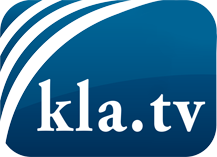 О чем СМИ не должны молчать ...Мало слышанное от народа, для народа...регулярные новости на www.kla.tv/ruОставайтесь с нами!Бесплатную рассылку новостей по электронной почте
Вы можете получить по ссылке www.kla.tv/abo-ruИнструкция по безопасности:Несогласные голоса, к сожалению, все снова подвергаются цензуре и подавлению. До тех пор, пока мы не будем сообщать в соответствии с интересами и идеологией системной прессы, мы всегда должны ожидать, что будут искать предлоги, чтобы заблокировать или навредить Kla.TV.Поэтому объединитесь сегодня в сеть независимо от интернета!
Нажмите здесь: www.kla.tv/vernetzung&lang=ruЛицензия:    Creative Commons License с указанием названия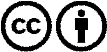 Распространение и переработка желательно с указанием названия! При этом материал не может быть представлен вне контекста. Учреждения, финансируемые за счет государственных средств, не могут пользоваться ими без консультации. Нарушения могут преследоваться по закону.